eStat 3.0 автоматлаштирилган ахборот тизимида электрон 
рақамли имзодан фойдаланиш бўйича КЎРСАТМАeStat 3.0 автоматлаштирилган ахборот тизими электрон шаклда давлат статистика ҳисоботларини йиғиш ишларини амалга ошириш учун мўлжалланган.eStat 3.0 дастурини тўғри ишлаши учун Сизнинг компьютерингизда қуйидагилар ўрнатилган бўлиши керак:• eStat 3.0 дастурининг ўзи;• Иш жараёнида Java (Java Runtime Environment, JRE);• .NET Framework 2.0 дастурий таъминот платформаси.eStat 3.0 дастурининг ўрнатиладиган файллари ва айтиб ўтилган компонентларини Давлат статистика қўмитаси www.stat.uz расмий сайтида “Хизматлар” бўлимининг > “Электрон ҳисобот” қисмида (барча файллар Tas-IX зонасида жойлашган) юклаб олиш мумкин. Шуни ҳисобга олиш лозимки, ушбу компонентлар (32 ёки 64-бит) версияси компютерингизни операцион тизими разрядига қараб танланади.JRE ўрнатилмаган бўлса, “Ҳисобот имзоланмаган” деган хатолик пайдо бўлади.Ушбу бўлимда қулайлик учун фойдаланувчи қўлланмаси ва электрон ҳисобот шакллари (шаблонлари) рўйхати жойлашган.eStat 3.0 дастури ишга тушурилганда у тизим каталогидан ва компютерга уланган маълумот сақловчи қўшимча қурилмалардан автоматик равишда электрон рақамли имзони (ЭРИ) излайди.ЭРИ калити ўзида иккита файлни акс эттиради:• ЭРИ калити сертификати - .cer кенгайтмали файл;• ЭРИ ёпиқ калити - . prk кенгайтмали файл.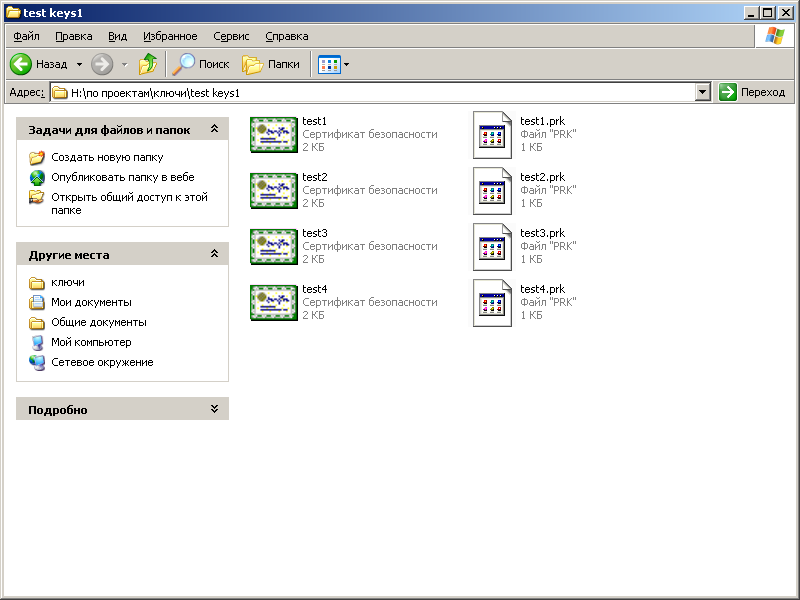 ЭРИ калитларини қидириш “Ташкилот реквизитлари” ойнасида кўрсатилган ташкилотнинг СТИР рақами бўйича амалга оширилади.Агарга дастур ЭРИ калитини топа олмаса, “СТИР орқали сертификат файли топилмади” деган хатолик юзага келади.